ГРАЙВОРОНСКАЯ ТЕРРИТОРИАЛЬНАЯИЗБИРАТЕЛЬНАЯ КОМИССИЯПОСТАНОВЛЕНИЕО назначении члена участковой избирательной комиссии избирательного участка № 491 с правом решающего голоса Власенко Т.В.Рассмотрев предложения по кандидатуре для назначения в состав  участковой избирательной комиссии № 491 из состава резерва участковых избирательных комиссий Головчинской сельской территории, в соответствии со статьями 20, 22, 26, 29 Федерального закона от 12 июня 2002 года № 67-ФЗ «Об основных гарантиях избирательных прав и права на участие в референдуме граждан Российской Федерации», статьями 25, 26, 30, 33 Избирательного кодекса Белгородской области, Грайворонская территориальная избирательная комиссия постановляет:1. Назначить членом участковой избирательной комиссии № 491 с правом решающего голоса Власенко Татьяну Викторовну, – 1999 года рождения, образование высшее, заведующую Антоновской библиотекой - филиалом, - предложенную для назначения в состав комиссии собранием избирателей села Головчино.2. Направить настоящее постановление в участковую избирательную комиссию № 491.3. Разместить настоящее постановление на странице Грайворонской территориальной избирательной комиссии на официальном сайте Избирательной комиссии Белгородской области в информационно-телекоммуникационной сети «Интернет».4. Контроль за выполнением настоящего постановления возложить на секретаря Грайворонской территориальной избирательной комиссии Л.А. Угольникову.23 декабря 2022 года№ 9/33-1Председатель Грайворонской территориальной избирательной комиссииС.В. КраснокутскийСекретарь Грайворонской территориальной избирательной комиссииЛ.А. Угольникова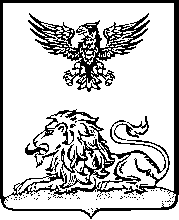 